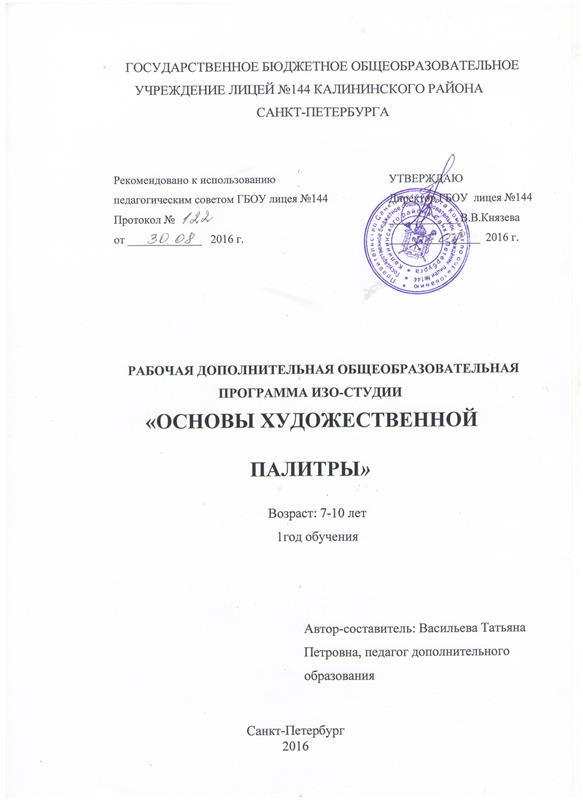 ПОЯСНИТЕЛЬНАЯ  ЗАПИСКАПознавать окружающий мир, видеть в нём красоту, формировать свои эстетические потребности, развивать художественные способности – является одним из элементов единой системы воспитания, обучения и развития детей. С  целью повышения художественного воспитания разработана программа изостудии «Основы художественной Палитры».Содержание художественного образования включает:формирование художественного вкуса и оценочных критериев в контексте духовно-нравственных и эстетических идеалов.формирование культурно-исторической компетентности, подразумевающей изучение теории и истории искусства разных эпох и народов;формирование художественно-практической компетентности, подразумевающей овладение средствами художественной выразительности различных видов искусств;Направленность программы «Основы художественной палитры» художественная.Уровень освоения - общекультурный.Актуальность программы. Программа ориентирована на приобщение обучающихся к общечеловеческим ценностям, развитие художественных, нравственных качеств личности, профилактику асоциального поведения, создание условий для самореализации,  творческого, умственного, духовного развития ребенка, интеграцию личности в национальную и мировую художественную культуру.Целью  программы «Основы художественной палитры»  1 года обучения является: развитие интереса к изобразительному искусству, раннее выявление творчески одаренных детей. Дать детям представление об основных видах, жанрах и терминах изобразительного искусства,  привить навыки работы с различными художественными материалами, развить фантазию, интерес к изобразительной деятельности.Задачиа)образовательные:расширение знаний о технических возможностях изобразительной деятельности,  ознакомление детей с техниками изображения, их применением, выразительными возможностями, свойствами изобразительных материалов; овладение традиционными и нетрадиционными  техниками рисования; использование  традиционных техник изображения в  самостоятельной деятельности обучающихся;изучение основ рисунка, живописи, графики, истории композиции, дизайна, декоративно – прикладного искусства, лепки, мировой художественной культуры и искусства.овладение обучающимися элементарных основ реалистического искусства,  формирование навыков рисования с натуры, по памяти, по представлению, ознакомление с особенностями работы в области декоративно-прикладного  и народного творчества;б) развивающие:развитие художественного восприятия мира; развитие у детей изобразительных способностей, эстетического восприятия, художественного вкуса, творческого воображения, пространственного мышления, эстетического вкуса и понимание прекрасного;развитие эмоциональной отзывчивости на прекрасное в жизни и в искусстве.в) воспитательные:воспитание интереса и любви к искусству;воспитание усидчивости, аккуратности и терпения;обучение ребёнка творческому подходу к любой работе;воспитание культуры работы художественными материалами;воспитание эмоциональной отзывчивости на красоту окружающего мира;- воспитание чувства товарищества, толерантности, взаимопомощи;- воспитание ответственности и дисциплинированности.Условия реализации программы В объединение принимаются все желающие, допущенные по состоянию здоровья врачом. Возможен дополнительный набор в секцию в группы разного года обучения по результатам собеседования и выполнения тестовых практических заданий.ВОЗРАСТ  ДЕТЕЙ,  участвующих в реализации дополнительной образовательной программы   -     от  6 до 9 лет .                                                                                                              Первый    год  обучения        -  72   часа;РЕЖИМ  ЗАНЯТИЙ:     по  2  часа  один  раз   в неделю.Наполняемость:     1-й год обучения - 15 чел.Форма организации занятий:   -  групповая.На занятиях применяются различные формы работы: коллективная, индивидуальная,  практическая, творческая,   дискуссионная,  игровая,  выставки работ, интерактивное посещение музеев, беседы, занятие-игра, наблюдение, практические  занятия,  конкурсы, консультации. Практическая  деятельность  обучающихся  по программе «Основы художественной палитры»  имеет следующие виды:учебно-исполнительская  (художественно-изобразительная);учебно-теоретическая;творческая (креативная);культурно-просветительская.Ожидаемые результаты: На первом году обучения воспитанники  научатся рисовать карандашом, кистью, фломастерами, пастелью. Познакомятся с основами  законов перспективы. Научатся осознанно выбирать технику исполнения, в соответствии с авторским замыслом, познакомятся с  объемным  проектированием, моделированием.Система контроляДиагностическая работа по выявлению индивидуальных особенностей и резервов развития каждого ребенка, группы в целом проводится в виде стартовой диагностики, которая проводится на первых  занятиях.  Данные стартовой аттестации воспитанников фиксируются в диагностической таблице.    Результативность обучения определяется в процессе   промежуточной (за        полугодие) и итоговой диагностики (по окончании курса обучения).УЧЕБНО-ТЕМАТИЧЕСКИЙ ПЛАН1 год обученияСОДЕРЖАНИЕ ПРОГРАММЫПервый  год обучения.1. Комплектование группы. 2. Вводное занятие.Правила личной гигиены при работе в изостудии. Знакомство с  материалами.2.2. Особенности первого года обучения.Знакомство с художественными материалами и инструментами.3. Королева Живопись.Основы  цветоведения.3.1. Гармония цвета.Теория: Различные сочетания одного и того же цвета. Знакомство с гармоническим сочетанием цвета и «красочным винегретом».Практика. Примерные задания: «Дары осени», «Праздничный букет», «Зимняя сказка».3.2. Контраст цвета.Теория: Три пары контрастных цветов: жёлтый – синий, красный – зелёный, оранжевый – фиолетовый. Использование контраста цвета для выделения главного.Практика Примерные задания: «Огни цирка», «Сказочная птица», «Теремок».3.3. Цветные кляксы.Теория: Умение смешивать краски и получать красивые цветовые пятна. Получение пятна-отпечатка в технике «монотипия». Дорисовка красочного пятна.Практика. Примерные задания: «Цветные сны», «Волшебные бабочки», «Чудо-юдо».4. Пропорции.Пропорции – соотношение частей по величине. 4.1. Плоскостное и объёмное изображение.Теория: Плоскостное или объёмное изображение предметов в рисунке. Передача плоской фигуры линией, а объёмной фигуры – линиями и светотенью. Длина, ширина и высота объёмных тел (куб, шар, пирамида). Похожесть плоских форм (фигуры) на силуэты (квадрат, круг, треугольник).Практика. Примерные задания: «Геометрический коврик», «Эскиз витража», «Любимые игрушки», «Конструктор».4.2. Рисование с натуры и по памяти.Теория:  Изучение натуры. Изображение натуры с «нужными» деталями. Рисование с натуры. Рисование  по памяти. Практика. Примерные задания: «Зарисовки предметов быта», «»Зарисовки чучела птиц».5. Азы композиции.Знакомство с основными правилами композиционного построения на листе бумаги (вертикальный и горизонтальный формат листа).5.1. Линия горизонта.Теория: Изменение горизонта и его высоты от точки зрения. Линия горизонта – граница между небом и землей.Практика. Примерные задания: «Восход солнца», «Полёт птиц».5.2. Композиционный центр.Теория: Композиционный центр – это доминирующее пятно. Оно может менять свое место на листе бумаги в зависимости от желания художника.Практика. Примерные задания: «Мой любимый цветок», «На берегу моря», «Ночной город», «Моя любимая сказка». Тематическое  рисование«Никто не забыт, ничто не забыто», «Этот День Победы»5.3. Ритм и движение.Теория: Композиция как ритм пятен. Разнообразные варианты ритмических пятен для передачи движения в композиции.Практика. Примерные задания: игровые упражнения на тему «Бег по кругу», «Догонялки». 6. Итоговое занятие.Просмотр творческих работ обучающихся и их обсуждение          ОЖИДАЕМЫЕ РЕЗУЛЬТАТЫ:         Первый  год  обучения.         Обучающиеся должны Знать:названия основных цветов;элементарные правила смешения цветов на палитре;различие теплой и холодной гаммы цветов;технику работы карандашом, кистью, пером, фломастерами;правила изображения простейших форм; пространственное положение предметов.Уметь:Передавать основные пропорции, общее строение и цвет предметов;Точно и выразительно передавать в рисунке простейшую форму;Правильно держать лист бумаги, выбирать формат;Свободно, без напряжения рисовать карандашом и кистью;Правильно разводить и смешивать акварельные и гуашевые краски;Покрывать поверхность в пределах контура, менять направления мазков, следуя форме;Определять величину изображения, уметь расположить его в пределах листа.МЕТОДИЧЕСКОЕ ОБЕСПЕЧЕНИЕ ПРОГРАММЫпортреты художников;художественные репродукции по выбранным темам: пейзажи Левитана, Саврасова, Куинджи, К.Моне, Б. Кустодиева, рисунки художников: В.Серова, Ватагина,презентации в программе «Power Point»: , «Натюрморт», «Братья  наши меньшие», слайд-шоу «Воины-освободители», «Дикие животные».схемы рисования лица человека; модели геометрических тел, динамические модели, таблицы «Гжель», «Техника кистевой росписи»;Таблицы по цветоведению, перспективе, построению орнаментаСхемы по правилам рисования предметов, растений, деревьев, животных, птицинтернет-сайты  с примерами  новогодних открыток;показ интерактивных выставок через Интернет; литература по искусству;посещение выставок и музеев, в том числе и виртуальных музеев. Программа обеспечена разнообразными видами методической продукции: 1. Разработки художественно-творческих игр, адаптированных для детей младшего школьного и среднего возраста. 2. Ситуативные импровизационные игры, (например, «Сказка про гусениц-сестренок», фантазийная игра «Цветные сны», «Звери в стране красок», «Танцующие кисточки» и др.).3.Практические задания, выполнение которых предполагает организацию коллективной работы детей. 4. Задания-игры на развитие фантазии и воображения: «Чего на свете не бывает?», «Чудо-бабочка», «Образ из пятна». МАТЕРИАЛЬНО-ТЕХНИЧЕСКОЕ ОСНАЩЕНИЕ ПРОГРАММЫТехнические средства обучения: компьютер, экран, проектор.Бумага для акварели А4, А3, А2; картон, краски: акварель, гуашь,  темпера, пастель, фломастеры, тушь, перья, глина, пластилин, сангина, уголь, мел, цветная бумага, ножницы,  клей, губки.  Дидактические материалы: наглядные пособия: чучела птиц, животных, листья, ветви деревьев, цветы, муляжи овощей и фруктов, таблицы, рисунки, плакаты, иллюстрации, слайды, фотоматериалы,  учебные фильмы, аудио, видеокассеты, учебники, книги, журналы, тематические подборки, картинки, карточки, упражнения.ЦОРы:RU.Wikipedia.org/wiki/Хохлома     http://ruschool-collection.edu.ru http://espicture.ruhttp://espicture.ru              www.photosight.ru                                           http://warriors.wikia.com/wiki/           www.bfoto.ru/landscape_autump.phpСписок  литературы  для педагогов:.Дрезинина М. Г. Каждый ребенок – художник. – М.: ЮВЕНТА, 2002..Лопатина А., Скребцова М. Краски рассказывают сказки. – М.: Амрита-Русь, 2005.5.Нагибина М. И. Из простой бумаги мастерим как маги. – Ярославль: Академия холдинг, 2001.Неменская Л.А. Искусство и ты: учебник для 2 класса начальной школы / под ред. Б.М.
Неменского -3-е изд. М., 2002.5.  Кондратьева А.С. Дополнительная общеобразовательная общеразвивающая    программа «Живопись и графика» (приложение к журналу «Внешкольник»).-   2016.- №1.- С.4-39.- Возраст обучающихся – 8-15 лет срок реализации программы – 3 года.Рекомендуемая литература для родителей:1. Курбатова Н.В. Учимся рисовать. М., 2002.2. . Геронимус Т.М.  «150 уроков труда в 1-4 классах» М., Издательство АСТ, 2000г.3.  Проект «Энциклопедия малыша» Серия «Сказки о художниках» М., Изд. Белый город, 2004г.Рекомендуемая литература для детей:Ким Солга «Учимся рисовать» М., Издательский дом «Гамма», 1998г.Кэтти  Сэвидж- Хаббард, Роуз Спейшер « Приключения в мире живописи» М., Издательский дом «Гамма», 1998г.Стенли Молцмен  «Рисуем пейзаж/ перевод с англ. А.Ф. Зиновьев. – 2 –е изд. №п/пТемаКоличество  часовКоличество  часовКоличество  часовКоличество  часов№п/пТемаВсегоТеорияПрактикаПрактика1Комплектование  группы22Вводное занятие21113Королева Живопись3.1Гармония цвета62243.2Контраст  цвета82263.3Цветные кляксы82264Пропорции,  пропорции человека103374.1Плоскостное и объёмное изображение62244.2Рисование с натуры и по памяти445Азы композиции5.1Линия горизонта123395.2Композиционный центр (дизайн - проект)102285.3Ритм и движение4222Итого:72191951Таблицы по народным промыслам, русскому костюму, декоративно-прикладному искусству